桃園市美好庇護工場~產品介紹產品名稱規格售價		照片12,000元/年訂購計畫 可享有50次蔬果配送額度，每週提供3台斤(1800g)，約2~4種不同品項當季蔬果(約葉菜類一台斤、瓜果根莖類2台斤)。一次年繳完12,000元，可享有每月第一週額外加贈蔬果乙份回饋。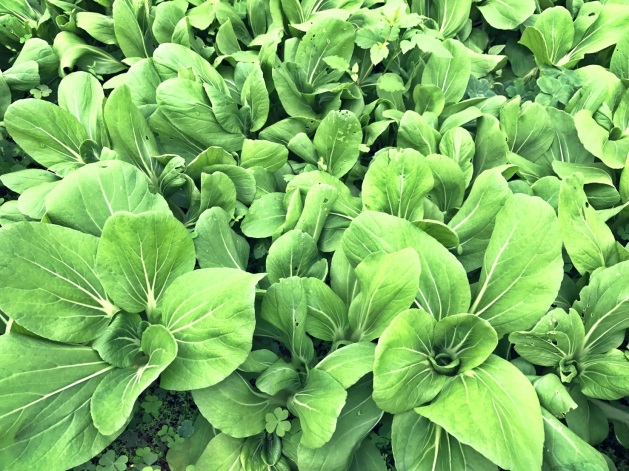 3,000元/季訂購計畫 可享有50次蔬果配送額度，每週提供3台斤(1800g)，約2~4種不同品項當季蔬果(約葉菜類一台斤、瓜果根莖類2台斤)。每三個月繳款一次，分四次繳費(1、4、7、10月繳費)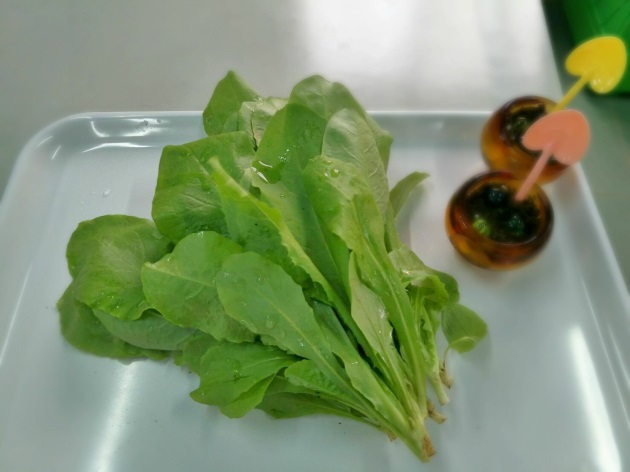 